绿色时段表示不额外缴费，红色时段表示需要额外缴费，蓝色时段表示特定时长不额外缴费。类型年费A时段06:00:01-23:59:59B时段00:00:00-06:00:00公务证100元（在职教职工）私家证600元（首车）/1200元（非首车）业务证600元（研究机构工作人员）业务证500元（合作机构工作人员、校内商租户）业务证1200元（合作机构工作人员、校内商租户）定时证定制价格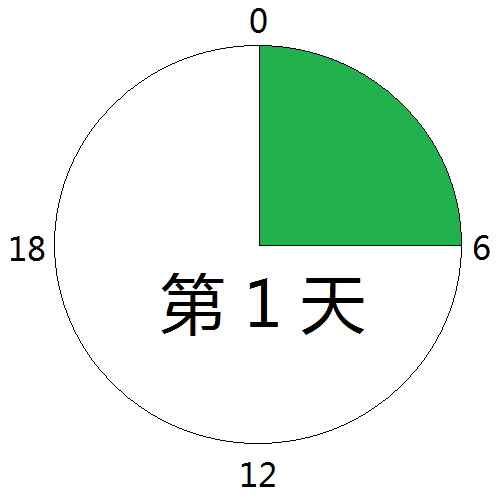 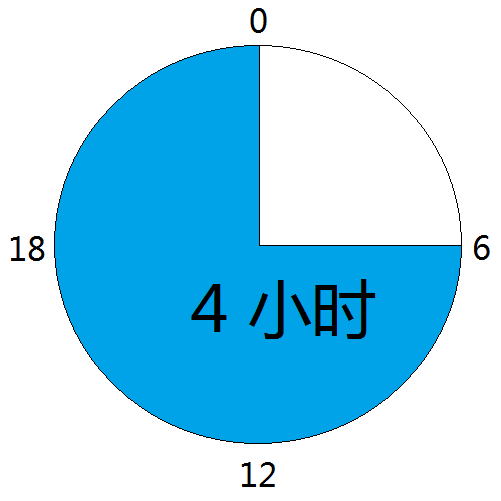 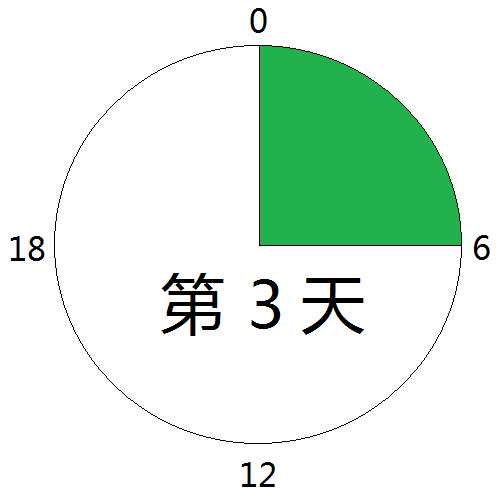 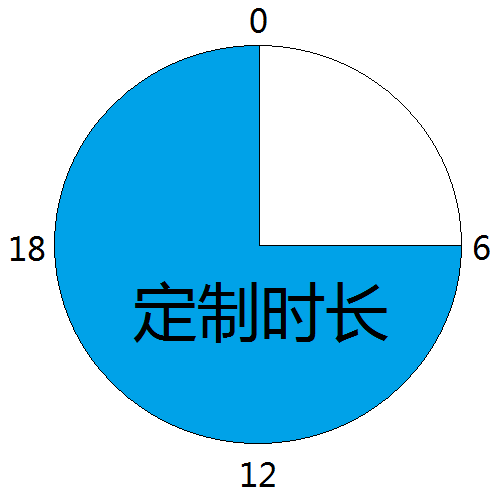 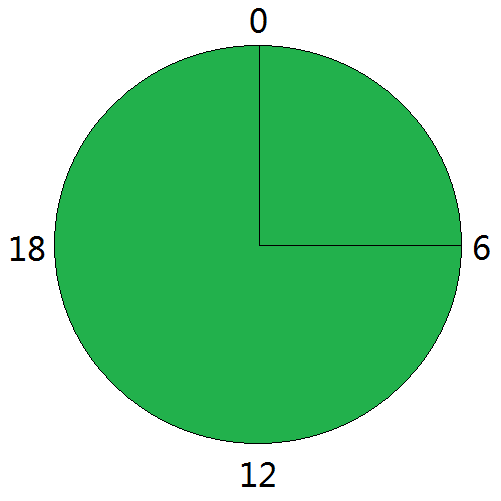 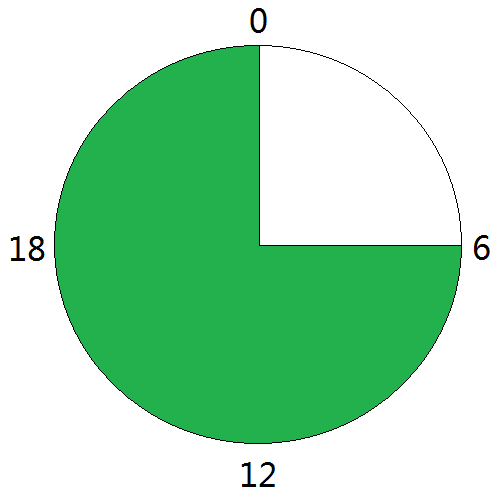 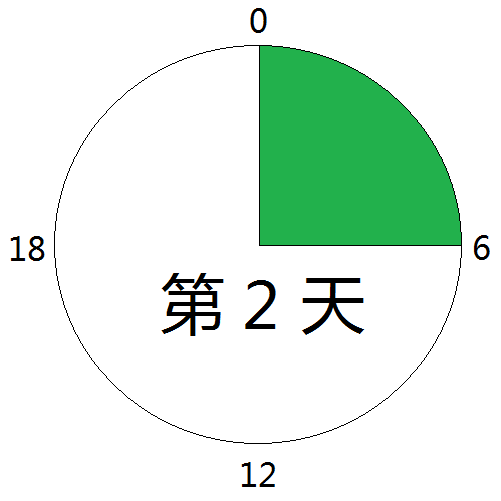 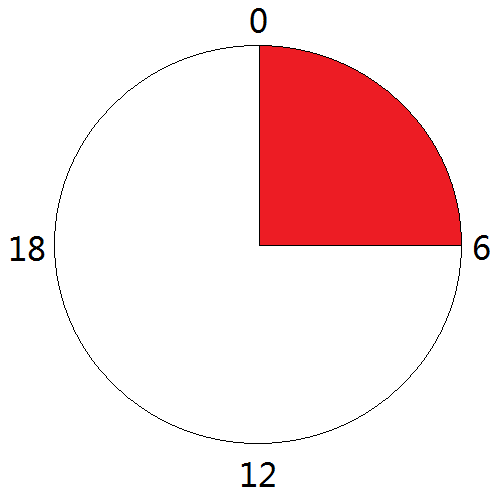 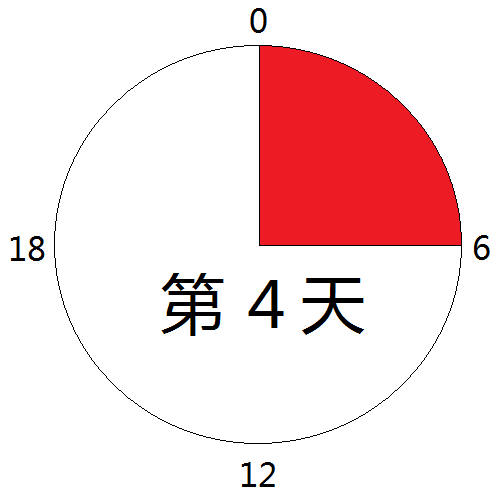 